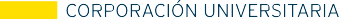 SOLICITUD DE CERTIFICADOS Y/O CONSTANCIASCÓDIGO ESTUDIANTECÓDIGO ESTUDIANTEINDISPENSABLE PARA TRAMITAR LA SOLICITUDINDISPENSABLE PARA TRAMITAR LA SOLICITUDINDISPENSABLE PARA TRAMITAR LA SOLICITUDINDISPENSABLE PARA TRAMITAR LA SOLICITUDFECHAFECHAFECHAFECHACÓDIGO ESTUDIANTECÓDIGO ESTUDIANTEINDISPENSABLE PARA TRAMITAR LA SOLICITUDINDISPENSABLE PARA TRAMITAR LA SOLICITUDINDISPENSABLE PARA TRAMITAR LA SOLICITUDINDISPENSABLE PARA TRAMITAR LA SOLICITUDddddmmaaaaESTUDIANTE MATRICULADORETIRADORETIRADOGRADUADOGRADUADOGRADUADOGRADUADONOMBRE Paula Andrea Jurado MeloNOMBRE Paula Andrea Jurado MeloNOMBRE Paula Andrea Jurado MeloNOMBRE Paula Andrea Jurado MeloNOMBRE Paula Andrea Jurado MeloNOMBRE Paula Andrea Jurado MeloNOMBRE Paula Andrea Jurado MeloNOMBRE Paula Andrea Jurado MeloNOMBRE Paula Andrea Jurado MeloNOMBRE Paula Andrea Jurado MeloDOCUMENTO DE IDENTIDAD Nº 1025525140DOCUMENTO DE IDENTIDAD Nº 1025525140DOCUMENTO DE IDENTIDAD Nº 1025525140DOCUMENTO DE IDENTIDAD Nº 1025525140DOCUMENTO DE IDENTIDAD Nº 1025525140DOCUMENTO DE IDENTIDAD Nº 1025525140DOCUMENTO DE IDENTIDAD Nº 1025525140DE BogotaDE BogotaDE BogotaFACULTAD Escuela de Ciencias Económicas y AdministrativasSEMESTRE 1SEMESTRE 1JORNADA	D	NJORNADA	D	NJORNADA	D	NJORNADA	D	NTEL: 3124132822TEL: 3124132822TEL: 3124132822AÑO DE INGRESO 2022PERIODO LECTIVOPERIODO LECTIVOI1sIISEMESTRE QUE CURSA 1SEMESTRE QUE CURSA 1SEMESTRE QUE CURSA 1SEMESTRE QUE CURSA 1SEMESTRE QUE CURSA 1AÑO DE RETIROPERIODO LECTIVOPERIODO LECTIVOIIISEMESTRE QUE CURSÓSEMESTRE QUE CURSÓSEMESTRE QUE CURSÓSEMESTRE QUE CURSÓSEMESTRE QUE CURSÓMODALIDADVIRTUALVIRTUALPRESENCIALPRESENCIALPRESENCIALPRESENCIALFECHA DE GRADOFECHA DE GRADOFECHA DE GRADOFECHA DE GRADOFECHA DE GRADOFECHA DE GRADOFECHA DE GRADOFECHA DE GRADOFECHA DE GRADOFECHA DE GRADONºCERTIFICADOMARQUE CON UNA X EL CERTIFICADO DE SU INTERÉS1CONSTANCIA DE ESTUDIOS MATRICULADOx2CONSTANCIA DE ESTUDIOS CON DURACIÓN DE CARRERAx3CONSTANCIA DE ESTUDIOS CON HORARIOx4CONSTANCIA DE ESTUDIOS CON HORARIO CPG5CONSTANCIA DE ESTUDIOS - CURSÓ Y APROBÓ6CONSTANCIA DE ESTUDIOS - CURSÓ7CERTIFICADO DE NOTAS POR SEMESTRE (ESPECIFIQUE LOS SEMESTRES)1	2TRANS	POSGRADO UNIVERSITARIO8CERTIFICADO DE NOTAS POR PERIODO (SEÑALE EL PERIODO LECTIVO REQUERIDO)AÑO	PERIODO LECTIVO   I	II9CERTIFICADO DE NOTAS NIVELES DE INGLÉS10CERTIFICADO DE PLAN DE ESTUDIOS11CERTIFICADO DE BUENA CONDUCTA12DUPLICADO ACTA DE GRADO13CONSTANCIA TERMINACIÓN DE ESTUDIOS (GRADUADOS)14CONSTANCIA DE ESTUDIOS GRADO PENDIENTEOBSERVACIONES: